Drodzy Mieszkańcy Gminy Bojszowy,Niech zbliżające sięŚwięta Bożego Narodzeniabędą prawdziwie wyjątkowym i rodzinnym czasem.Wykorzystajmy dobrze ten czas na:wiarę, że wszystko co najlepsze przed nami,nadzieję na pokój na świecie,miłość, która potrafi wszystko zwyciężyć.Niech towarzyszy nam radość i wzajemna życzliwość.Niech Nowonarodzony Jezus obdarzy nas mocą i łaską, 
dzięki której szerzyć się będzie dobroć.W nadchodzącym 2024 roku życzymypomyślności i spełnienia marzeń.Radości (nie tylko) na Święta!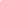 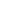 